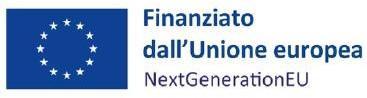 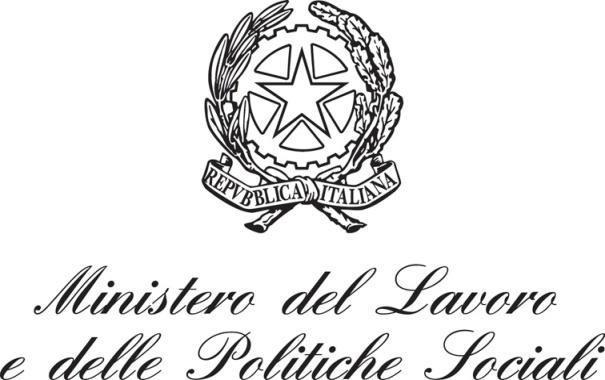 Direzione generale per la lotta alla povertà e per la programmazione socialeAvviso pubblico per la presentazione di Proposte di intervento da parte degli Ambiti Sociali Territoriali da finanziare nell’ambito del Piano Nazionale di Ripresa e Resilienza (PNRR), Missione 5 “Inclusione e coesione”, Componente 2 "Infrastrutture sociali, famiglie, comunità e terzo settore”, Sottocomponente 1 “Servizi sociali, disabilità e marginalità sociale”, Investimento 1.1 - Sostegno alle persone vulnerabili e prevenzione dell’istituzionalizzazione degli anziani non autosufficienti, Investimento 1.2 - Percorsi di autonomia per persone con disabilità, Investimento 1.3 - Housing temporaneo e stazioni di posta, finanziato dall’Unione europea – Next generation Eu. SCHEDA PROGETTO1.3.1 – Housing TemporaneoIndiceDati identificativiStruttura organizzativo-gestionale di progettoSecondo quanto previsto dall’Avviso 1/2022 all’art. 5, comma 3 e all’art. 12, comma 1, il soggetto attuatore è tenuto a garantire adeguata capacità amministrativa e tecnica per tutta la durata dell’intervento.In sede di domanda di ammissione a finanziamento il soggetto attuatore dichiara “di disporre delle competenze, risorse e qualifiche professionali, sia tecniche che amministrative, necessarie per portare a termine il progetto e assicurare il raggiungimento di eventuali milestone e target associati” e si impegna a “mantenere per tutta la durata del progetto una struttura organizzativa adeguata in relazione alla natura, alla dimensione territoriale e alla durata dell’intervento”.Fornire una descrizione della struttura organizzativa deputata alla gestione del progetto anche in termini di numero delle risorse professionali coinvolte, indicando la qualifica, le funzioni/ruoli (es. attivazione, attuazione, monitoraggio, rendicontazione e controllo, ecc.) e specificando le competenze possedute.In caso di presenza di più ATS si chiede di specificare le funzioni e i ruoli svolti da ciascuno.La struttura organizzativa indicata dovrà essere tale da garantire un’adeguata capacità di gestione ed attuazione della proposta progettuale per tutta la sua durata.La struttura organizzativa dovrà contemplare una figura specifica di riferimento responsabile della gestione delle equipe multidisciplinari, competenti per la valutazione dei bisogni e la presa in carico, e garantire inoltre l’individuazione per ciascun progetto personalizzato di un operatore di riferimento (case manager), affinché l’intervento sia del tutto coerente e rispondente al bisogno della persona.La struttura organizzativa dovrà contemplare la presenza di una figura specifica di riferimento responsabile del procedimento nell’ambito degli aspetti infrastrutturali.(max 1000 caratteri)Analisi del contesto e del fabbisognoCon riferimento al progetto, fornire una descrizione del contesto di riferimento che caratterizza e nel quale opera l’ATS/Comune/Associazione di ATS in termini di offerta e qualità dei servizi sociali erogati e del fabbisogno del territorio (quantitativo e qualitativo) ed in relazione al gap tra la situazione attuale e i risultati che dovranno essere raggiunti tramite l’attivazione dell’intervento, approfondendo la descrizione della continuità e complementarietà con i servizi già attivi per la grave marginalità ed eventuali fondi già utilizzati dagli ambiti negli anni precedenti, mettere  in evidenza le principali caratteristiche dei seguenti aspetti:Le dimensioni del fenomeno della grave emarginazione adulta e la tipologia di utenza (riferimento Ethos)Residenza (numero residenze fittizie come dichiarato nella prima fase dell’avviso)Servizi attivi e fonti di finanziamento  (cfr. tabella)Segnalare l’eventuale presenza sul territorio di interventi realizzati o in corso nel quadro dei progetti finanziati con la “Quota Povertà Estrema del Fondo Povertà” di cui all’articolo 7, comma 9, del decreto legislativo n. 147 del 15 settembre 2017, nonché dei progetti finanziati o potenzialmente finanziabili a valere sull’Avviso 1/2021 “PrInS”, sull’Avviso 4/2016, Pon Metro, altro.(max 1.500 caratteri)Tabella utenza attualmente presa in carico dai servizi (individui singoli o nuclei familiari in condizione di povertà estrema o senza dimora) - ove i dati siano disponibili.Tabella interventi e servizi complementariCompletare con una x per indicare la tipologia dei servizi ed i finanziamenti con cui sono gestiti.Descrizione del progetto4.1 ObiettiviFornire una descrizione dei contenuti della proposta progettuale, in coerenza con l’analisi dei fabbisogni, mettendo in evidenza come il progetto contribuisca al raggiungimento degli obiettivi del sub-investimento nel territorio di riferimento e del target associato al sub-investimento in termini di beneficiari, anche alla luce delle Schede progettuali denominate “Housing temporaneo” e “Housing First”, rese disponibili sulla pagina web dedicata all’Avviso 1/2022 sul sito internet del Ministero del Lavoro e delle Politiche Sociali.(max 1500 caratteri)4.2 Azioni e attività4.3 Modalità di attuazione e rispetto delle linee di indirizzo e degli standard nazionaliSpecificare le modalità di attuazione del progetto per ciascuna delle linee di attività per cui si richiede il finanziamento e la coerenza rispetto alle Linee di indirizzo per il contrasto alla grave emarginazione adulta in Italia del 5 novembre 2015 (in particolare per quanto riguarda le progettualità basate su Housing First).Specificare se sono attivi percorsi di co - programmazione e/o se sono attivi o si intendono sviluppare co-progettazioni territoriali.Descrivere le eventuali azioni di connessione con altri programmi con le medesime finalità (azioni complementari), con il sistema di governance e programmazione territoriale.Specificare come si intende sviluppare il percorso di presa in carico dei beneficiari, la tipologia degli immobili identificati e l’eventuale tipologia di investimenti; in particolare articolare come si svilupperà il percorso di housing (led, first, temporaneo) e le modalità di collaborazione fra i comuni degli ambiti e la rete di riferimento territoriale.4.4 Risultati attesiFornire una descrizione dei risultati (qualitativi e quantitativi) che attraverso la proposta progettuale si intendono conseguire. Illustrare in particolare:a) l’eventuale mantenimento, oltre la conclusione dell’intervento, dei benefici del progetto (in termini di autonomia e di continuità assistenziale) per gli individui coinvolti e per il territorio;b) l’eventuale adozione di strumenti utili alla replicabilità/trasferibilità dell’intervento, anche mediante azioni di valutazione.Compilare, infine, la tabella sottostantePiano finanziarioIl Piano finanziario è da compilare in base a quanto previsto dall’art. 9 “Spese ammissibili” dell’Avviso 1/2022 e dalla Circolare MEF-RGS n. 4 del 18/01/2022.(max  1000 caratteri)Note al Piano finanziarioDa compilare nel caso in cui si volessero fornire elementi informativi di dettaglio in relazione alle attività e relative voci di costo.CronoprogrammaI progetti possono essere attivati nel II trimestre giugno 2022 e devono essere completati entro il primo semestre del 2026. Entro il 31 marzo 2026 dovranno essere comunicati i risultati relativi agli esiti dei progetti selezionati e attivati.Inserire una “x” in corrispondenza dei trimestri di realizzazione delle attività.1.1 Anagrafica dell’Ambito territoriale candidato1.1 Anagrafica dell’Ambito territoriale candidatoDenominazione ATS(se è un comune a presentare la domanda, lasciare il campo vuoto e compilare il campo “Comune”)ATS aderentiComuni aderenti Ente capofilaComune(se è un comune a presentare la domanda, inserire i riferimenti del comune)Posta elettronica PEC1.2 Informazioni sul Referente per l’implementazione del progetto1.2 Informazioni sul Referente per l’implementazione del progettoReferente progettoQualifica TelefonoPosta elettronica PECIl soggetto proponente dichiara che è presente una figura specifica di riferimento responsabile del procedimento nell’ambito degli aspetti infrastrutturalisinoIl soggetto proponente dichiara che è presente una figura specifica di riferimento responsabile della gestione delle equipe multidisciplinarisinoNumero dei destinatari presi in carico, suddiviso per tipologia di caratteristicheTotaliUominiDonneNuclei familiari (genitori+minori)CittadinanzaItalianaCittadinanzaUE (diversa da italiana)CittadinanzaExtra UECondizione abitativa
(ex Classificazione ETHOS riportata nel documento del MLPS "Linee di indirizzo per il contrasto alla grave emarginazione adulta in Italia" del 5/11/2015, p.1)Senza tettoCondizione abitativa
(ex Classificazione ETHOS riportata nel documento del MLPS "Linee di indirizzo per il contrasto alla grave emarginazione adulta in Italia" del 5/11/2015, p.1)Senza casaCondizione abitativa
(ex Classificazione ETHOS riportata nel documento del MLPS "Linee di indirizzo per il contrasto alla grave emarginazione adulta in Italia" del 5/11/2015, p.1)Sistemazione insicuraCondizione abitativa
(ex Classificazione ETHOS riportata nel documento del MLPS "Linee di indirizzo per il contrasto alla grave emarginazione adulta in Italia" del 5/11/2015, p.1)Sistemazione inadeguataTotaleTotaliUominiDonneNuclei familiari (genitori+minori)Residenze fittizieNumero di Residenze fittizie concesse (dichiarate nella prima fase del bando)Categoria di serviziInterventi/serviziFondo povertàAvviso 4/2016Pon metroAvviso 1/2021 prInsServizi di supporto in risposta a bisogni primariDistribuzione di viveri, indumenti e farmaciServizi di supporto in risposta a bisogni primariServizi per la cura e l’igiene della personaServizi di supporto in risposta a bisogni primariMenseServizi di supporto in risposta a bisogni primariUnità di stradaServizi di supporto in risposta a bisogni primariPronto Intervento SocialeServizi di accoglienza notturnaDormitori di emergenzaServizi di accoglienza notturnaDormitori notturniServizi di accoglienza notturnaComunità semiresidenziali e residenzialiServizi di accoglienza notturnaAlloggi protetti o autogestiti (accoglienza di secondo livello)Servizi di accoglienza diurnaCentri servizi per il contrasto alla povertà (diurni)Servizi di accoglienza diurnaComunità residenzialiServizi di accoglienza diurnaCircoli ricreativi o laboratori destinati allo svolgimento di attività occupazionali significative o lavorative a carattere formativo o di socializzazioneServizi di segretariato socialeServizi informativi e di orientamentoServizi di segretariato socialeResidenza anagrafica fittizia, domiciliazione postaleServizi di segretariato socialeEspletamento pratiche e accompagnamento ai servizi del territorioServizi di presa in caricoProgettazione personalizzata, counselling e sostegno psicologico e/o educativoServizi di presa in caricoSostegno economico strutturatoServizi di presa in caricoInserimento lavorativoServizi di presa in caricoAmbulatori infermieristici/mediciServizi di presa in caricoTutela legaleStazioni di Posta Centro Servizi - Stazione di PostaHousingHousing FirstHousingHousing LedHousingHousing TemporaneoServizi di rete e sviluppo di comunitàLavoro di comunitàServizi di rete e sviluppo di comunitàCabine di regia, governance territorialiServizi di rete e sviluppo di comunitàFormazione, monitoraggio, accompagnamento e supervisioneAltro. (specificare)Altro. (specificare)Obiettivi per azioni:A1/A2Housing First/Ledper la definizione degli obiettivi è possibile fare riferimento a quanto descritto nella scheda HF pubblicata nella pagina dell’Avviso 1/2022, Strumenti.https://www.lavoro.gov.it/Amministrazione-Trasparente/Bandi-gara-e-contratti/Pagine/Avviso-pubblico-1-2022-PNRR.aspxinnovare l’offerta di servizi per il contrasto alla grave emarginazione adulta con un intervento efficace e rapidofacilitare l’accesso in casa per persone senza dimora o con grave disagio abitativosostenere la presa in carico e l’accompagnamento personalizzato delle persone accoltecontenere i costi dell’accoglienza temporanea (dormitori, mense e centri h24) e quelli indiretti legati alla condizione di grave marginalità (accessi impropri ai servizi di pronto soccorso, impatto sulla gestione dell’ordine pubblico, periodi più o meno lunghi di detenzione, etc. (specifica target)Altro, specificare____________________________________________________🔲🔲🔲🔲🔲A1/A2Housing Temporaneoper la definizione degli obiettivi è possibile fare riferimento a quanto descritto nella scheda HF pubblicata nella pagina dell’Avviso 1/2022, Strumenti.https://www.lavoro.gov.it/Amministrazione-Trasparente/Bandi-gara-e-contratti/Pagine/Avviso-pubblico-1-2022-PNRR.aspxPromuovere un rapido e prioritario inserimento in casaPotenziare interventi a supporto di persone in condizioni di povertà causate dalla crisi pandemica da Covid 19. (specifica target)Altro, specificare___________________________________________________🔲🔲🔲A1/A2Housing Temporaneoper la definizione degli obiettivi è possibile fare riferimento a quanto descritto nella scheda HF pubblicata nella pagina dell’Avviso 1/2022, Strumenti.https://www.lavoro.gov.it/Amministrazione-Trasparente/Bandi-gara-e-contratti/Pagine/Avviso-pubblico-1-2022-PNRR.aspxPromuovere un rapido e prioritario inserimento in casaPotenziare interventi a supporto di persone in condizioni di povertà causate dalla crisi pandemica da Covid 19. (specifica target)Altro, specificare___________________________________________________🔲🔲🔲A1/A2Housing Temporaneoper la definizione degli obiettivi è possibile fare riferimento a quanto descritto nella scheda HF pubblicata nella pagina dell’Avviso 1/2022, Strumenti.https://www.lavoro.gov.it/Amministrazione-Trasparente/Bandi-gara-e-contratti/Pagine/Avviso-pubblico-1-2022-PNRR.aspxPromuovere un rapido e prioritario inserimento in casaPotenziare interventi a supporto di persone in condizioni di povertà causate dalla crisi pandemica da Covid 19. (specifica target)Altro, specificare___________________________________________________🔲🔲🔲A1/A2Housing Temporaneoper la definizione degli obiettivi è possibile fare riferimento a quanto descritto nella scheda HF pubblicata nella pagina dell’Avviso 1/2022, Strumenti.https://www.lavoro.gov.it/Amministrazione-Trasparente/Bandi-gara-e-contratti/Pagine/Avviso-pubblico-1-2022-PNRR.aspxPromuovere un rapido e prioritario inserimento in casaPotenziare interventi a supporto di persone in condizioni di povertà causate dalla crisi pandemica da Covid 19. (specifica target)Altro, specificare___________________________________________________🔲🔲🔲A1/A2Housing Temporaneoper la definizione degli obiettivi è possibile fare riferimento a quanto descritto nella scheda HF pubblicata nella pagina dell’Avviso 1/2022, Strumenti.https://www.lavoro.gov.it/Amministrazione-Trasparente/Bandi-gara-e-contratti/Pagine/Avviso-pubblico-1-2022-PNRR.aspxPromuovere un rapido e prioritario inserimento in casaPotenziare interventi a supporto di persone in condizioni di povertà causate dalla crisi pandemica da Covid 19. (specifica target)Altro, specificare___________________________________________________🔲🔲🔲A3Strutture di accoglienza post-acuzie h24123….🔲A4Agenzie sociali per l’affitto123….🔲A - Assistenza alloggiativa temporanea(Devono necessariamente essere presenti le attività A1 e A2, mentre le attività A3 devono essere presenti solo laddove previste nell'ambito di un intervento integrato con la linea di attività 1.1.3)A - Assistenza alloggiativa temporanea(Devono necessariamente essere presenti le attività A1 e A2, mentre le attività A3 devono essere presenti solo laddove previste nell'ambito di un intervento integrato con la linea di attività 1.1.3)A - Assistenza alloggiativa temporanea(Devono necessariamente essere presenti le attività A1 e A2, mentre le attività A3 devono essere presenti solo laddove previste nell'ambito di un intervento integrato con la linea di attività 1.1.3)A.1 – Realizzazione di alloggi/strutture di accoglienza finalizzati al reinserimento e all’autonomia (housing led, housing first, housing temporaneo) A.1 – Realizzazione di alloggi/strutture di accoglienza finalizzati al reinserimento e all’autonomia (housing led, housing first, housing temporaneo) A.2 – Sviluppo di un sistema di presa in carico anche attraverso equipe multiprofessionali e lavoro di comunitàA.2 – Sviluppo di un sistema di presa in carico anche attraverso equipe multiprofessionali e lavoro di comunitàA.3 – Realizzazione di strutture di accoglienza post-acuzie h24 per persone senza dimora in condizioni di fragilità fisica o in salute fortemente compromesse dalla vita di strada, che abbiano subito ricoveri ospedalieri, interventi chirurgici, cui dedicare i servizi di dimissione protette di cui alla componente 1.1.3A.3 – Realizzazione di strutture di accoglienza post-acuzie h24 per persone senza dimora in condizioni di fragilità fisica o in salute fortemente compromesse dalla vita di strada, che abbiano subito ricoveri ospedalieri, interventi chirurgici, cui dedicare i servizi di dimissione protette di cui alla componente 1.1.3A.4 – Sviluppo, anche con il supporto del terzo settore, di agenzie sociali per l’affitto (Social Rental Agency) per la mediazione degli affitti privatiIl soggetto proponente dichiara che:sìnosono attivi percorsi di co-programmazione territorialesono attivi percorsi di co-progettazione territoriale si intendono sviluppare percorsi di co-progettazione territorialeCompletare con una x per indicare le azioni previste dal progetto per le attività programmate. L’elenco contiene azioni coerenti con quanto stabilito:nel Piano nazionale degli interventi e dei servizi sociali “2021 - 2023”nelle Linee di indirizzo per il contrasto alla Grave Emarginazione Adultanelle schede Housing First/Led e Housing Temporaneo (a cura del Ministero LPS e di fio.PSD)Valutazione dei bisogni e delle risorse della persona, al fine di definire le attività di accompagnamento attraverso un percorso multidimensionale.Attività di segretariato e orientamento per l’accesso a servizi, programmi e prestazioni.Presa in carico e case management attraverso una stretta collaborazione, in un lavoro d’equipe integrato, tra le varie  figure professionali idonee a svolgere un lavoro di costruzione e di ricomposizione della rete dei servizi.Attività di affiancamento ed accompagnamento flessibile, da parte degli educatori, lavorando anche sul territorio e nella dimensione della comunità locale e delle reti di prossimità e svolgendo così un ruolo di armonizzazione e sostegno dell’attività svolta dall’assistente sociale.Attività di consulenza legaleSupporto nel: disbrigo di pratiche, nella richiesta di prestazioni, nell’accesso ad attività e servizi, attività di accompagnamento per la residenza fittizia e fermo posta.Individuazione dei criteri per la selezione degli utenti che possono accedere al programmaReperimento degli alloggi (mercato privato, valorizzazione edilizia residenziale pubblica, beni confiscati, etc.)Ristrutturazione e manutenzione degli alloggi, compresa la previsione di un servizio ad hoc che possa occuparsene lungo il periodo di realizzazione del progettoRealizzazione di alloggi per comunità a spazi condivisi per persone non in grado nel breve, medio o lungo periodo di mantenere una sistemazione autonoma (nel caso di riconversione di tradizionali strutture di accoglienza)Realizzazione mini-alloggi e convivenze per un numero limitato di persone con spazi e servizi comuni (nel caso di riconversione di tradizionali strutture di accoglienza)Realizzazione di alloggi diffusi di piccola dimensione (composto da 2-4 appartamenti rivolti a circa per circa 10-15 persone) nel territorio, possibilmente vicini a spazi collettivi e luoghi di vita cittadinaFormazione delle Equipe HousingDefinizione e condivisione di un progetto di accompagnamento personalizzato per ciascuno dei partecipantiSupervisione del supporto sociale professionale (visite periodiche e supporto all’integrazione sociale)Funzione di raccordo e mappatura delle realtà che operano in questo settore, per favorire l’acceso ai servizi e agli interventi, anche del terzo settore, presenti nel territorio, valorizzando i PUA.Orientamento al lavoro (promozione dell’inserimento lavorativo anche attraverso tirocini formativi o tirocini finalizzati all’inclusione sociale, all’autonomia delle persone e alla riabilitazione, in collegamento con i Centri per l’Impiego)Trasformazione progressiva degli interventi esistenti: da modalità prevalentemente riparative a forme partecipate ed organiche al tessuto socialeMappatura del territorio a livello micro per individuare potenziali risorse e spazi comunitari da attivare, in funzione della presa in carico permanente di persone specifiche (ad esempio parrocchie, circoli ricreativi e culturali, condomini solidali, etc.)Inserimento, nel lavoro sociale con le persone senza dimora sul territorio, di momenti, spazi, esperienze, eventi e altre occasioni culturali - offerti alla comunità- per sensibilizzare al tema dell’esclusione sociale e innescare percorsi virtuosi di partecipazione e di mutualismo tra cittadini nei quali anche le persone senza dimora possano avere cittadinanzaSperimentazione di forme di “occupazione significativa” per le persone senza dimora all’interno dei territori mediante le quali coinvolgerle in attività di cura, manutenzione e presidio del territorio (dimostrando così la capacità) di svolgere un ruolo positivo all’interno della comunitàAttivazione di occasioni di partecipazione delle persone senza dimora alla vita pubblica e culturale della comunità, di esercizio dei loro diritti sociali e politici, di espressione anche creativa delle loro sensibilità, emozioni e narrazioniAllestimento di interventi comunitari di mediazione dei conflitti che dovessero insorgereSensibilizzazione attori del sistema immobiliare per il reperimento alloggiAttivazione di un servizio per la mediazione degli affittiProtocolli di ricovero, cura ed assistenza ospedaliera, integrati con l’intervento dei servizi territoriali per la homelessnessFormazione e Accompagnamento al sistema di Governance TerritorialeProgetto personalizzato nell’ottica del superamento dell’emergenzaAccompagnamento e raccordo con i servizi territoriali per una progettazione di lungo periodoRaccordo con le altre istituzioni tra cui strutture carcerarie, i servizi della giustizia e la magistraturaAltro: (specificare)Altro: (specificare)Indicare le figure professionale coinvolte nelle equipe multidisciplinari sìnosu specifico progettoAssistente socialeEducatore professionaleOperatore socialePsicologoPsichiatraOperatore socio-sanitarioMediatore culturaleAntropologoAvvocatoMedicoInfermiereResponsabile infrastrutture (manutenzione e gestione immobili)Altro: (specificare)Il soggetto proponente dichiara che fra le figure professionali sopra descritte verrà individuato un referente per ogni progetto personalizzato, con funzione di case management.(max 1.000 caratteri)(max 1.000 caratteri)Indicare il numero di beneficiariIndicare la % dei beneficiari raggiunti dall’intervento rispetto al numero dei potenziali beneficiari nel territorioScheda n. 2 - Piano finanziarioScheda n. 2 - Piano finanziarioScheda n. 2 - Piano finanziarioScheda n. 2 - Piano finanziarioScheda n. 2 - Piano finanziarioScheda n. 2 - Piano finanziarioScheda n. 2 - Piano finanziarioScheda n. 2 - Piano finanziarioScheda n. 2 - Piano finanziario1.3.1- Housing temporaneo1.3.1- Housing temporaneo1.3.1- Housing temporaneo1.3.1- Housing temporaneo1.3.1- Housing temporaneo1.3.1- Housing temporaneo1.3.1- Housing temporaneo1.3.1- Housing temporaneo1.3.1- Housing temporaneoAzioni (art. 6, comma 7)Attività (art. 6, comma 7) Tipologia di costoVoci di costo(art. 9, comma 3)Unità di misura(risorse umane, affidamenti, ecc.)QuantitàCosto unitarioCosto unitarioTOTALE€ € € € € € € € € € € € € € € € € € € € € € € € € € € € € € € € € € € € € € € € € € € € € € € € € € € € € € € € € € € € TotaleTotaleTotaleTotaleTotaleTotaleTotale€ Scheda 3 - CronoprogrammaScheda 3 - CronoprogrammaScheda 3 - CronoprogrammaScheda 3 - CronoprogrammaScheda 3 - CronoprogrammaScheda 3 - CronoprogrammaScheda 3 - CronoprogrammaScheda 3 - CronoprogrammaScheda 3 - CronoprogrammaScheda 3 - CronoprogrammaScheda 3 - CronoprogrammaScheda 3 - CronoprogrammaScheda 3 - CronoprogrammaScheda 3 - CronoprogrammaScheda 3 - CronoprogrammaScheda 3 - CronoprogrammaScheda 3 - CronoprogrammaScheda 3 - CronoprogrammaScheda 3 - Cronoprogramma1.3.1- Housing temporaneo1.3.1- Housing temporaneo1.3.1- Housing temporaneo1.3.1- Housing temporaneo1.3.1- Housing temporaneo1.3.1- Housing temporaneo1.3.1- Housing temporaneo1.3.1- Housing temporaneo1.3.1- Housing temporaneo1.3.1- Housing temporaneo1.3.1- Housing temporaneo1.3.1- Housing temporaneo1.3.1- Housing temporaneo1.3.1- Housing temporaneo1.3.1- Housing temporaneo1.3.1- Housing temporaneo1.3.1- Housing temporaneo1.3.1- Housing temporaneo1.3.1- Housing temporaneoTotaleTotale20222023202320232023202420242024202420252025202520252026TotaleTotaleIII TRIMIV TRIMI TRIMII TRIMIII TRIMIV TRIMI TRIMII TRIMIII TRIMIV TRIMI TRIMII TRIMIII TRIMIV TRIMI TRIMII TRIMA – Assistenza alloggiativa temporaneaA.1 – Realizzazione di alloggi/strutture di accoglienza finalizzati al reinserimento e all’autonomia (housing led, housing first)A.2 – Sviluppo di un sistema di presa in carico anche attraverso equipe multiprofessionali e lavoro di comunitàA.3 – Realizzazione di strutture di accoglienza post-acuzie h24 per persone senza dimora in condizioni di fragilità fisica o in salute fortemente compromesse dalla vita di strada, che abbiano subito ricoveri ospedalieri, interventi chirurgici, cui dedicare i servizi di dimissione protette di cui alla componente 1.1.3A.4 – Sviluppo, anche con il supporto del terzo settore, di agenzie sociali per l’affitto (Social Rental Agency) per la mediazione degli affitti privati Target beneficiari
(Indicare il numero di beneficiari del progetto nei trimestri in cui è articolato il cronoprogramma)000000000000000000